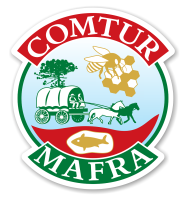 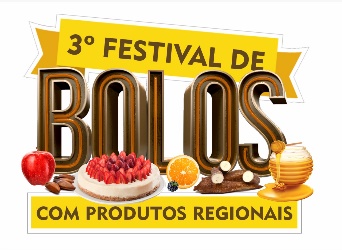 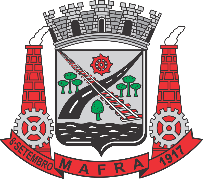 3º FESTIVAL DE BOLOS E TORTAS REGIONAISREGULAMENTOO Conselho Municipal de Turismo em parceria com a Prefeitura Municipal de Mafra promoverá o 3º Festival de Bolos e Tortas com Produtos Regionais, visando promover a cultura gastronômica local e revelar talentos. Poderão participar do festival pessoas das cidades de Mafra e Rio Negro, acima de 18 anos de idade e que estejam de acordo com as normas estabelecidas neste regulamento. 1 – Do Concurso e Requisitos para a inscrição1. 1 – Para participar do Festival de Bolos e Tortas com produtos Regionais, o principal requisito é que o bolo deve ser preparado com pelo menos 1 (um) dos produtos regionais relacionados no item 1.2.1.2- Os produtos regionais selecionados para a confecção dos bolos são: Abóbora, Aipim, Amora, Erva-Mate, Fubá, Laranja, Mel, Maçã, Morango, Pinhão e Requeijão. 1.3 - Cada pessoa poderá se inscrever com apenas uma receita.1.4 - O bolo deverá ter em sua confecção e receita no mínimo 10% do produto regional escolhido.1.5 - Os bolos devem ser preparados com produtos de boa qualidade e respeitando os prazos de validade. Também devem respeitar as normas de higiene na manipulação e confecção do bolo. Caso ocorra algum episódio de contaminação alimentar a responsabilidade será de quem confeccionou o produto (bolo).2 - Local e Data do 3º Festival de Bolos e Tortas Regionais2.1 - O 3º Festival de Bolos e Tortas com Produtos Regionais será realizado no Hotel Emacite Flex, em Mafra/SC, na data de 25 de setembro de 2021, iniciando as 15:00h.3 – Das Inscrições3.1 - As inscrições serão realizadas presencialmente no Hotel Alyss, localizado na Avenida Pres. Nereu Ramos, 1265 a próximo a Universidade do Contestado, no período de 23 de agosto até 18 de setembro de 2021. 3.2 - No momento da inscrição o candidato deverá apresentar a receita e foto do bolo ou torta que participará do festival.4 – Da Seleção dos participantes4.1 – Serão aceitos os participantes que inscreverem sua receita até a data de 18 de setembro de 2021 e que atendam os requisitos do Item 1 deste regulamento.4.2- Devido os protocolos de segurança do Covid 19, poderão participar do 3º Festival até no máximo 12 participantes.4.3 – Caso exceda o número participantes inscritos, a comissão organizadora, considerará os 12 primeiros inscritos por ordem cronológica, e comunicará os demais sobre a não participação.5 – Da Participação no dia do evento5.1 Na data e local estabelecidos, o candidato deverá se fazer presente com os bolos já confeccionados, sendo um dos bolos destinado para a degustação dos jurados, que serão um total de cinco, e o outro bolo será destinado a comercialização após a premiação dos participantes.5.2 - Os candidatos deverão chegar no local do evento até as 14:30h.5.3 - O candidato que não comparecer na data e local, determinados neste regulamento, será automaticamente desclassificado.6 – Da Avaliação e Premiação6.1 - Serão avaliados os seguintes quesitos na confecção dos bolos:Aparência, Criatividade (capacidade de surpreender), Originalidade (produto regional), Sabor e Textura. 6.2 - Serão selecionados pelos jurados os três melhores bolos, obtendo respectivamente primeiro, segundo e terceiro lugar.6.3 - Os vencedores do festival receberão um presente e certificados de acordo com suas colocações. Assim como todos os demais participantes receberão certificado de participação no 3º Festival de Bolos e Tortas com Produtos Regionais. Os vencedores e os demais participantes serão divulgados na imprensa local e regional, destacando suas participações, classificações e receitas.7 – Da Comercialização7.1 - Finalizada a escolha dos melhores bolos, será realizada na sequencia a comercialização para convidados e comunidade, que desejarem experimentar os sabores dos bolos regionais. Os pedaços de bolos serão todos de tamanhos e preços únicos.7.2 - Para participação no festival e posterior comercialização dos bolos, os participantes deverão providenciar duas receitas, ou seja, 2 bolos de 30 pedaços.7. 3 – Os bolos estarão disponíveis apenas para retirada no local do evento, o consumo do produto não será permitido no local por medida de segurança aos participantes e organizadores.8 – Das Condições Gerais8.1 O Candidato (a), ao preencher e assinar a Ficha de Inscrição, declara conhecer e concordar com o Regulamento do Festival de Bolos e Tortas Regionais, e se compromete a cumpri-lo em todos os seus itens, sob pena de ter a inscrição cancelada sem qualquer direito a indenização. Os casos omissos neste regulamento serão resolvidos pela Comissão Organizadora do evento. Mafra/SC, 16 de agosto de 2021. Comissão OrganizadoraConselho Municipal de Turismo de MafraSecretaria Municipal de Educação, Esporte e Cultura de MafraDepartamento de CulturaSecretaria Municipal de Governo, Cidadania, Desenvolvimento Econômico e TurismoInformações: COMTUR (47)99127-4200; 99935-6567; Hotel Alyss (47)3641-0300.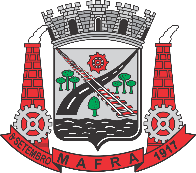 FICHA DE INSCRIÇÃOEstando de acordo com as normas estabelecidas no regulamento do Terceiro Festival de Bolos com Produtos Regionais, o candidato abaixo assinado concorda e confirma sua participação no evento.Nome: ..................................................................................................................................Idade:......................................................  CPF: ....................................................................Endereço: .............................................................................................................................Contato: ...............................................................................................................................Produto Regional Utilizado: .................................................................................................Data da Inscrição: ______\_______ \_______Assinatura: ...........................................................................................................................Anexos:       Receita (   ) Sim    (   )Não        -        Foto: (   ) Sim    (    )Não